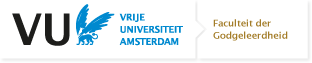 BA/MA PROGRAMME: ...WRITTEN (PARTIAL) EXAM / RESIT (delete as appropriate) COURSE NAME: ...COURSE CODE: ...TEACHER(S): ...THIS EXAM HAS BEEN APPROVED BY: [TEACHER] ...ROOM: ...DATE: ...TIME:   ...   to   ...The exam consists of  ...   questions. The number of points that can be obtained is listed for each question or subquestion.For a ‘pass’ mark, a minimum number of  ...   points is required.THE RESULTS WILL BE ANNOUNCED WITHIN 10 WORKING DAYS. INSPECTION ON ...Practical notesWrite your name and student number on each sheet of paper.Number the sheets and indicate on the first one how many sheets you are submitting.Write clearly and use correct, complete sentences (no texting language) and use correct spelling.Too much sloppiness may result in points being subtracted.House rulesThe only items allowed on your desk are: writing utensils, the test paper distributed by the teacher, and – if desired - a drink. Bags and electronic devices (laptops, phones, etc.) must be handed in.You are not allowed to leave the room within half an hour after the start of the exam.When you hand in the exam, you need to put your signature on the list of candidates and show your studentcard and proof of registration. Additional remarks ...Good luck!